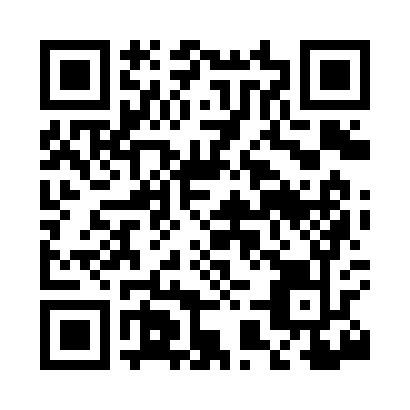 Prayer times for Yerby, Oklahoma, USAMon 1 Jul 2024 - Wed 31 Jul 2024High Latitude Method: Angle Based RulePrayer Calculation Method: Islamic Society of North AmericaAsar Calculation Method: ShafiPrayer times provided by https://www.salahtimes.comDateDayFajrSunriseDhuhrAsrMaghribIsha1Mon4:436:091:235:108:3710:022Tue4:446:091:235:108:3710:023Wed4:446:101:235:118:3610:024Thu4:456:101:235:118:3610:015Fri4:466:111:235:118:3610:016Sat4:466:111:245:118:3610:017Sun4:476:121:245:118:3610:008Mon4:486:121:245:118:3510:009Tue4:486:131:245:118:359:5910Wed4:496:131:245:128:359:5911Thu4:506:141:245:128:349:5812Fri4:516:151:245:128:349:5813Sat4:526:151:255:128:349:5714Sun4:526:161:255:128:339:5715Mon4:536:171:255:128:339:5616Tue4:546:171:255:128:329:5517Wed4:556:181:255:128:329:5418Thu4:566:191:255:128:319:5419Fri4:576:191:255:128:319:5320Sat4:586:201:255:128:309:5221Sun4:596:211:255:128:299:5122Mon5:006:211:255:128:299:5023Tue5:016:221:255:128:289:4924Wed5:026:231:255:128:279:4825Thu5:036:231:255:128:279:4726Fri5:046:241:255:128:269:4627Sat5:056:251:255:118:259:4528Sun5:066:261:255:118:249:4429Mon5:076:261:255:118:249:4330Tue5:086:271:255:118:239:4231Wed5:096:281:255:118:229:41